DECLARAÇÃORecebimento de Pensão Alimentícia ou Auxílio Financeiro de TerceirosDeclaração específica para membro da família do(a) candidato(a)Eu, ___________________________________________________________________________________, portador(a) do RG nº _______________, órgão expedidor ___________ e CPF nº. _____________________, membro da família de _________________________________________________________________________, pleiteante a uma vaga no PROCESSO SELETIVO UNIFICADO na UNIVERSIDADE FEDERAL RURAL DE PERNAMBUCO no ano letivo de 20_____, declaro, para os devidos fins, que recebo a renda referente à pensão alimentícia e/ou auxílio financeiro de terceiros.Declaro ainda que a renda mensal obtida com a pensão alimentícia e/ou auxilio financeiro de terceiros especificado(s) acima é de aproximadamente R$ ___________ (____________________________________ ____________________________________________________________________________________). Ratifico serem verdadeiras as informações prestadas, estando ciente de que, se falsa for esta declaração, incorrerá nas penas do crime do art. 299 do Código Penal (falsidade ideológica). Configurada a prestação de informação falsa, apurada posteriormente ao registro acadêmico do candidato, em procedimento que lhe assegure o contraditório e a ampla defesa, ensejará o cancelamento do registro na Universidade Federal Rural de Pernambuco, sem prejuízo das sanções penais cabíveis (art. 9º da Portaria Normativa nº 18, de 11 de outubro de 2012, do Ministério da Educação)._______________________, ______ de _______________________ de 20 _________________________________________________________Assinatura do(a) DeclaranteDECLARAÇÃORecebimento de Pensão Alimentícia ou Auxílio Financeiro de TerceirosDeclaração específica para o(a) próprio(a) candidato(a)Eu, ___________________________________________________________________________________, portador(a) do RG nº _______________, órgão expedidor ___________ e CPF nº. _____________________, membro da família de _________________________________________________________________________, pleiteante a uma vaga no PROCESSO SELETIVO UNIFICADO na UNIVERSIDADE FEDERAL RURAL DE PERNAMBUCO no ano letivo de 20_____, declaro, para os devidos fins, que recebo a renda referente à pensão alimentícia e/ou auxílio financeiro de terceiros.Declaro ainda que a renda mensal obtida com a pensão alimentícia e/ou auxilio financeiro de terceiros especificado(s) acima é de aproximadamente R$ ___________ (____________________________________ ____________________________________________________________________________________). Ratifico serem verdadeiras as informações prestadas, estando ciente de que, se falsa for esta declaração, incorrerá nas penas do crime do art. 299 do Código Penal (falsidade ideológica). Configurada a prestação de informação falsa, apurada posteriormente ao registro acadêmico do candidato, em procedimento que lhe assegure o contraditório e a ampla defesa, ensejará o cancelamento do registro na Universidade Federal Rural de Pernambuco, sem prejuízo das sanções penais cabíveis (art. 9º da Portaria Normativa nº 18, de 11 de outubro de 2012, do Ministério da Educação)._______________________, ______ de _______________________ de 20 _________________________________________________________Assinatura do(a) Declarante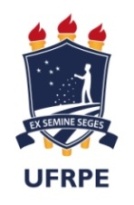 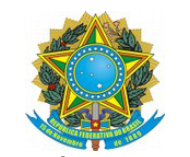 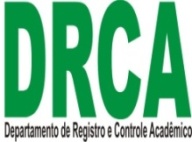 MINISTÉRIO DA EDUCAÇÃOUNIVERSIDADE FEDERAL RURAL DE PERNAMBUCODEPARTAMENTO DE REGISTRO E CONTROLE ACADÊMICOMINISTÉRIO DA EDUCAÇÃOUNIVERSIDADE FEDERAL RURAL DE PERNAMBUCODEPARTAMENTO DE REGISTRO E CONTROLE ACADÊMICOMINISTÉRIO DA EDUCAÇÃOUNIVERSIDADE FEDERAL RURAL DE PERNAMBUCODEPARTAMENTO DE REGISTRO E CONTROLE ACADÊMICOMINISTÉRIO DA EDUCAÇÃOUNIVERSIDADE FEDERAL RURAL DE PERNAMBUCODEPARTAMENTO DE REGISTRO E CONTROLE ACADÊMICOMINISTÉRIO DA EDUCAÇÃOUNIVERSIDADE FEDERAL RURAL DE PERNAMBUCODEPARTAMENTO DE REGISTRO E CONTROLE ACADÊMICOMINISTÉRIO DA EDUCAÇÃOUNIVERSIDADE FEDERAL RURAL DE PERNAMBUCODEPARTAMENTO DE REGISTRO E CONTROLE ACADÊMICO